 Safeguarding Newsletter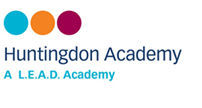  Term 2 2021Safeguarding Newsletter Term 2 2021Please remember that small behaviours feed into a bigger problem